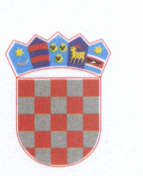      R E P U B L I K A    H R V A T S K AKOPRIVNIČKO-KRIŽEVAČKA ŽUPANIJA       OPĆINA KLOŠTAR PODRAVSKI                 Općinsko vijećeKLASA: 024-02/23-01/06URBROJ: 2137-16-01/01-23-01Kloštar Podravski, 10. srpnja 2023.	Na temelju članka 71. Poslovnika Općinskog vijeća Općine Kloštar Podravski («Službeni glasnik Koprivničko-križevačke županije» broj 11/13, 3/18, 7/20. i 4/21) sazivam 21. sjednicu Općinskog vijeća Općine Kloštar Podravski,  za dan 12.07.2023. godine (srijeda) u 20:00  sati.Sjednica će se održati u općinskoj vijećnici u Kloštru Podravskom.	Za sjednicu predlažem  slijedećiD N E V N I    R E D:1. Usvajanje Zapisnika sa  prethodne 20. sjednice Općinskog vijeća Općine Kloštar Podravski.2. Donošenje Odluke  o kreditnom zaduženju Općine.3. Donošenje Pravilnika o postupku unutarnjeg i vanjskog prijavljivanja nepravilnosti i imenovanja povjerljive osobe.4. Različito.AKTUALNI SAT.Molimo da se sjednici odazovete u točno zakazano vrijeme.                               PREDSJEDNICA:	                                         Marija Šimunko